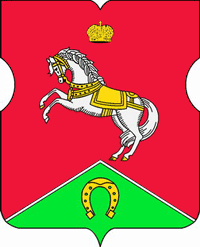 СОВЕТ ДЕПУТАТОВмуниципального округаКОНЬКОВОРЕШЕНИЕ                    17.03.2021           	3/8         _________________№___________________В соответствии с Регламентом Совета депутатов муниципального округа Коньково Советом депутатов принято решение:1. Утвердить план заседаний Совета депутатов муниципального округа Коньково на 2 квартал 2021 года (приложение).2. Опубликовать настоящее решение в бюллетене «Московский муниципальный вестник», разместить на сайте органов местного самоуправления муниципального округа Коньково www.konkovo-moscow.ru.3. Контроль за исполнением настоящего решения возложить на главу муниципального округа Коньково Малахова С.В.Глава муниципального округа Коньково                                           С.В. МалаховПриложение к решению Совета депутатов муниципального округа Коньковоот «17» марта 2021 года № 3/8ПЛАНзаседаний Совета депутатов муниципального округа Коньковона 2 квартал 2021 года по адресу: ул. Островитянова, дом 36, кабинет № 4.Время заседаний: 16.30  Об утверждении плана заседаний Совета депутатов муниципального округа Коньково на 2 квартал 2021 года№п/пМесяц проведения заседанийПовестка дня1.Май25О заслушивании информации руководителя государственного бюджетного учреждения спортивно-досугового центра «Гладиатор» о работе учреждения в 2020 годуО заслушивании информации руководителя государственного бюджетного учреждения ЦСМ «Коньково» о работе учреждения в 2020 годуРазное.2.Июнь8О размере поощрения депутатов Совета депутатов муниципального округа Коньково за 2 квартал 2021 года.Об утверждении графика приёма жителей района депутатами Совета депутатов на 3 квартал 2021 годаОб утверждении плана заседаний Совета депутатов на 3 квартал 2021 годаРазное.